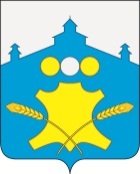                                                                                                                                                                                                                                                                                                                                                                                                                                                                                                                                                                                                                                                                                                                                                                                                                                                                                                                                                                                                                                                                                                                                                                                                                                                                                                                                                                                                                                                                                                                                                                                                                                                                                                                                                                                                                                                                                                                                                                                                                                                                                                                                                                                                                                                                   Земское собраниеБольшемурашкинского муниципального района Нижегородской области Р Е Ш Е Н И Е16.02.2017г.                                                                                            № 07О внесении изменений в решение Земского собрания от 30.10.2012 № 78 «Об утверждении Порядка оценки документов и материалов, представленных кандидатами в члены молодежной палатыпри Земском собрании Большемурашкинского
муниципального района Нижегородской  области, и оценки выступлений кандидатов на втором этапе конкурса».          Руководствуясь  Положением о молодежной палате при  Земском собрании Большемурашкинского муниципального района Нижегородской области, утвержденного решением Земского собрания от 27.09.2012 года № 64 ( с изменениями от 30.10.2012года № 77),   в связи с прекращением своих полномочий отдельными членами комиссии  и в целях проведения конкурса по отбору членов молодежной палаты при Земском собрании    Земское собрание р е ш и л о:Внести изменения в Пункт 2 решения Земского собрания от 30.10.2012 года № 78 ( с изменениями от 12.02.2015 г. № 08)  «Об утверждении Порядка оценки документов и материалов, представленных кандидатами в члены молодежной палаты при Земском собрании Большемурашкинского муниципального района Нижегородской области и оценки выступления кандидатов на втором этапе конкурса»,  следующего содержания:« 2.Утвердить персональный состав конкурсной комиссии по проведению конкурса в состав молодежной палаты Большемурашкинского муниципального района Нижегородской области:      Председатель комиссии:   Бобровских Сергей Иванович - глава  местного самоуправления,                                                              председатель Земского собрания.      Секретарь комиссии:          Щербакова Наталья Сергеевна - начальник  сектора  Земского собрания.     Члены комиссии:  Борисова Ирина  Евгеньевна – ведущий специалист управления сельского хозяйства администрации района (по согласованию), Даранов Роман Евгеньевич - заместитель главы администрации  района, председатель комитета по управлению экономикой (по согласованию),  Дремина Наталья Александровна – помошник оперативного дежурного Единой дежурно-диспетчерской службы администрации Большемурашкинского муниципального района (по согласованию),Калита Юлия Александровна– специалист 1 категории сектора по архивным делам администрации Большемурашкинского муниципального  района (по согласованию),Каляганова Ирина Александровна -  депутат Земского собрания,  член комиссии по здравоохранению,   образованию,  правопорядку,   культуре, спорту и  делам молодежи,Кожин Николай Леонидович –  директор МБУ ДО «Центр развития творчества детей и юношества» Большемурашкинского муниципального района (по согласованию),              Морова Евгения Васильевна – главный специалист  управления образования администрации района (по согласованию),Садкова Ирина Дмитриевна - управляющий делами администрации района (по согласованию),Рыжова Ирина Анатольевна –директор МБУК «Районный центр досуга и культуры» Большемурашкинского муниципального района ( по согласованию).»	   2.Настоящее решение вступает в силу со дня опубликования.     3.Контроль за исполнением настоящего решения возложить на  комиссию  по местному самоуправлению и общественным связям (председатель Л.Ю.Лесникова).Глава местного самоуправления,председатель Земского собрания                                           С.И.Бобровских